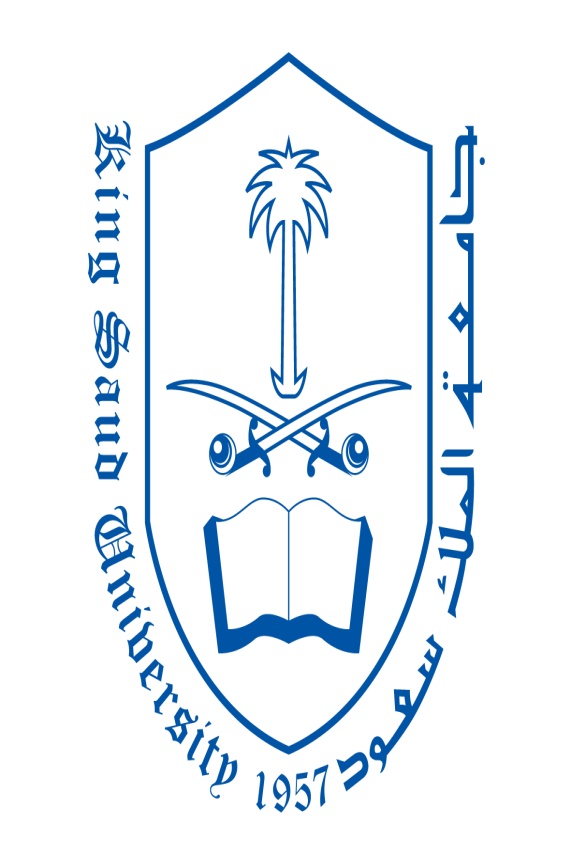 Aural Rehabilitation Course RHS 474  Practical KING SAUD UNIVESITYCOLLEGE OF APPLIED MEDICAL SCIENCESCourse Syllabus OutlineSECOND SEMESTER 2012/ 1433-1432Department: Health Rehabilitation science / Division of Speech and Hearing TherapyCourse Number: RHS 474Course Title: Aural Rehabilitation Credit Hours : One hour for practicalSchedule: MondayLocation: King Abdul Aziz University Hospital / Speech and Audiology department  Preceptors: Nora Al Matesh , Madawi Al taib Office and office hours: 13 GA Office hours for each preceptor are indicated in their timetable attached at the officeEmails: nalmatesh@ksu.edu.sa, maltaib@ksu.edu.sa Course Description: Orientation to the clinical management of communication problems associated with hearing impairment. Emphasizes determination of appropriate remediation through language and speech therapy . Auditory training , speech reading , and counseling. Course Objective : To introduce students to rehabilitative strategies used in the management of the hearing impaired . Determination of appropriate remediation through language and speech therapy auditory training speech reading and counseling.Marks Distribution:Course Outline:Students Responsibilities:Attendance and Participation. Students should attend all Fixed class sessions any students who miss class (or any portion of class) are responsible for the content; obtaining copies of notes, handouts, assignments, etc. from class members who were present. If additional assistance is still necessary, an appointment should be scheduled with the preceptorWritten work submitted must be reasonably correct in mechanics (e.g., spelling, grammar, punctuation, organization, etc.). Points will be deducted for inadequate written workAll typed assignments completed outside of class must be single-spaced, using Times, Times New Roman, or Arial font, unless other specified by the instructor. All font sizes for typed assignments must be size 12. Students must credit any source of information whether they are paraphrasing, summarizing, or quoting directly from someone else’s work.Cheating, plagiarism or doing work for another person who will receive academic credit are all impermissible. Disciplinary action may be taken beyond the academic discipline administered by the faculty member who teaches the course in which the cheating took place. Note: Faculty reserve the right to invalidate any examination or other evaluative measures if substantial evidence exists that the integrity of the examination has been compromised.Quires regarding the research are welcome during office hours or an appointment should be scheduled with the preceptorStudents must check their emails on a daily basis regarding class updates**Note: These descriptions and timelines are subject to change at the discretion of the preceptorsTaskProportion of final AssessmentPracticum Reports8 marks 2 marks for each.Case study Presentation6 marksCase study Paper2 marksAttendance2 marksParticipation on class2 marksWeek Topic1st weekIntroduction  2nd week3rd weekVisit to Audiology Department at KAUH to attend switch on of CI session  + Introduction  to Aural Rehab  ( Group 1)4th week Visit to Audiology Department at KAUH to attend switch on of CI session  + Introduction  to Aural Rehab  ( Group 2)5th weekVisit to Speech Department at KAUH to attend assessment session  + Introduction  for assessment related to Aural Rehab(Group 1)  6th week:Visit to Speech Department at KAUH to attend assessment session + Introduction  for assessment related to Aural Rehab(Group 2)  7th weekVisit to Speech Department at KAUH to attend Therapy session (Group 1)8th week Visit to Speech Department at KAUH to attend Therapy session (Group 2)9th week10th weekVisit to Speech Department at KAUH to attend Therapy session (Group 1)11th weekVisit to Speech Department at KAUH to attend Therapy session (Group 2)12th weekVisit to Speech Department at KAUH to attend Therapy session (Group 1)13th weekVisit to Speech Department at KAUH to attend Therapy session (Group 2)14th week15th weekProject 16th week17th – 20th Finals